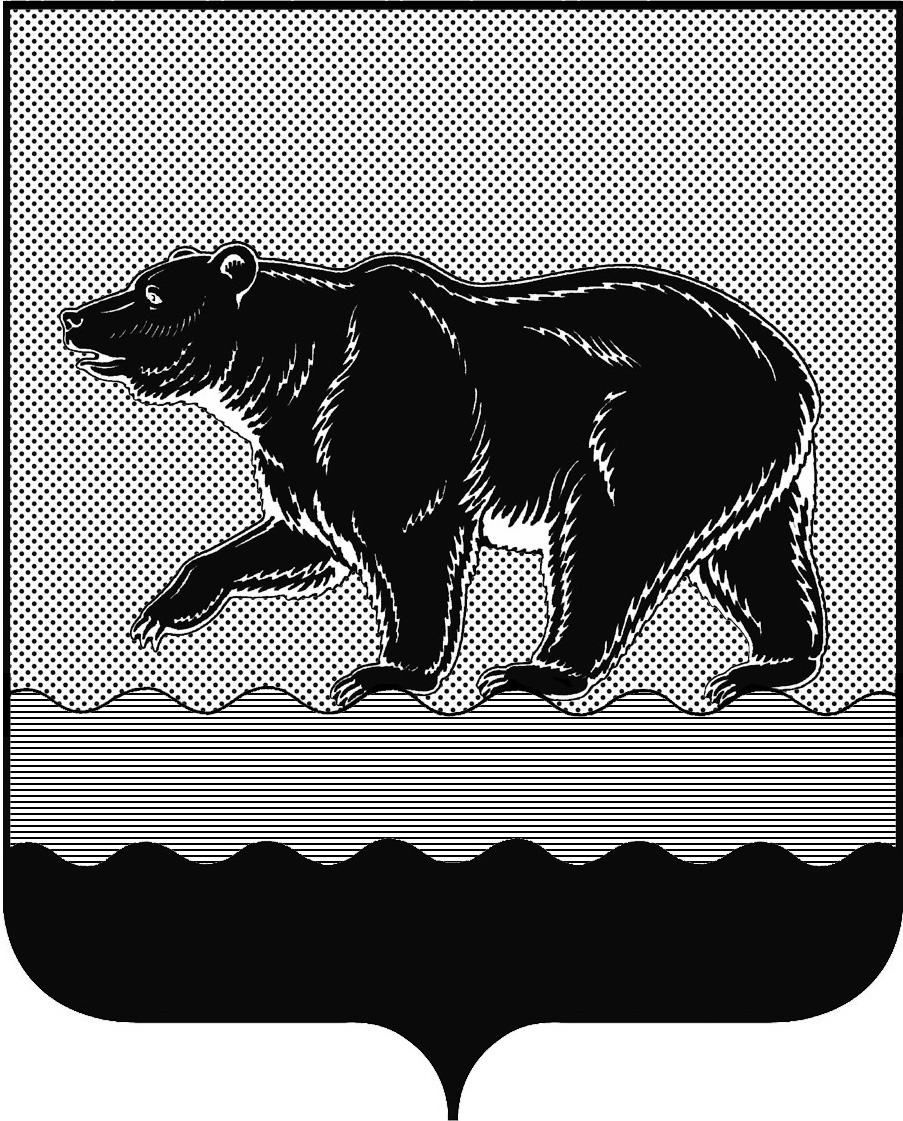 СЧЁТНАЯ ПАЛАТАГОРОДА НЕФТЕЮГАНСКА16 микрорайон, 23 дом, помещение 97, г. Нефтеюганск, 
Ханты-Мансийский автономный округ - Югра (Тюменская область), 628310  тел./факс (3463) 20-30-55, 20-30-63 E-mail: sp-ugansk@mail.ru www.admaugansk.ru Заключение на проект изменений в муниципальную программу города Нефтеюганска «Поддержка социально ориентированных некоммерческих организаций, осуществляющих деятельность в городе Нефтеюганске»Счётная палата города Нефтеюганска на основании статьи 157 Бюджетного кодекса Российской Федерации, Положения о Счётной палате города Нефтеюганска, рассмотрев проект муниципальной программы города Нефтеюганска «Социально-экономическое развитие города Нефтеюганска» (далее по тексту – проект муниципальной программы), сообщает следующее:1. При проведении экспертизы учитывалось наличие согласования проекта муниципальной программы:1.1. Департамента финансов администрации города Нефтеюганска на предмет его соответствия бюджетному законодательству Российской Федерации и возможности финансового обеспечения её реализации из бюджета города Нефтеюганска;1.2. Департамента экономического развития администрации города Нефтеюганска на предмет соответствия:- муниципальной программы Порядку принятия решения о разработке муниципальных программ города Нефтеюганска, их формирования, утверждения и реализации;- программных мероприятий целям муниципальной программы;- сроков её реализации задачам;- целевых показателей, характеризующих результаты реализации муниципальной программы, показателям экономической, бюджетной и социальной эффективности;- требованиям, установленным нормативными правовыми актами в сфере управления проектной деятельностью.2. Изменения в программу вносятся в целях приведения её в соответствие с решением Думы города Нефтеюганска № 514-VI от 26.12.2018 «О бюджете города Нефтеюганска на 2019 год и плановый период 2020 и 2021 годов», а именно по основному программному мероприятию «Оказание финансовой и имущественной поддержки социально ориентированным некоммерческим организациям» предусмотрены средства на 2020, 2021 год в размере 885,374 тыс. рублей (2020 г. – 442,687 тыс. рублей, 2021 г. - 442,687 тыс. рублей).	По итогам проведения экспертизы, замечания и рекомендации отсутствуют.Председатель								               С.А. ГичкинаИсполнитель:начальник инспекторского отдела № 1Счётной палаты города НефтеюганскаПортнова Людмила НиколаевнаТел. 8 (3463) 203054Главе города Нефтеюганска С.Ю. Дегтярёву